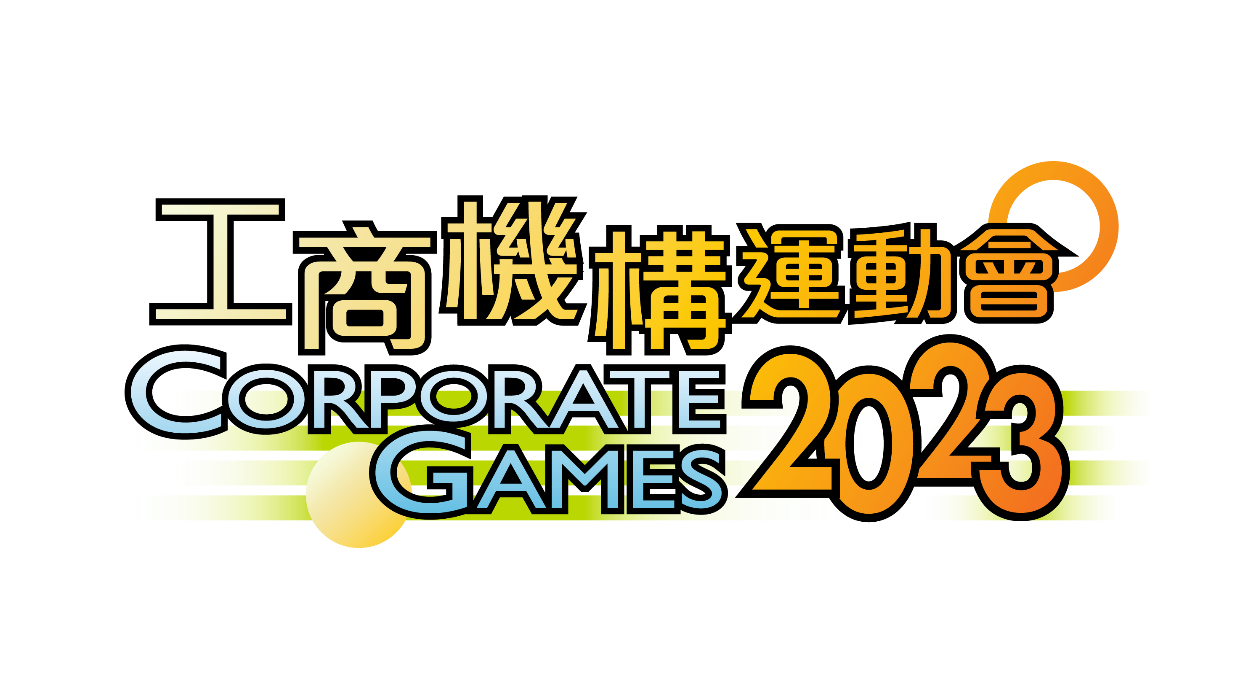 Enrolment FormPlease indicate the event(s) and division (s) to be entered, and the numbers of participants for the Athletics competitions (if applicable):Remarks:(i)	Each organisation may field a maximum of 6 participants for each singles event and only 1 team for each relay event in the respective divisions.Each participant may enter a maximum of 3 singles events (i.e. either 2 track and 1 field events or 2 field and 1 track events, excluding relay events).Team members in each relay event must belong to the same division.  Each team should consist of 6 members in maximum.Each organisation may field 1 participant for each singles event, 1 team for each doubles event, and 1 team for the team event.Each organisation may field 1 men’s team and 1 women’s team. Masters Division: Participants should be aged 35 or above (up to the date of the respective competitions)^ Enrolment fee of each organisationRules and Points to Note:The deadline for the first round of enrolment is 14 November 2022 (Monday).  Interested organisations and government departments may apply online or by returning the duly completed enrolment form to the Major Events Section of the Leisure and Cultural Services Department (LCSD) by post or fax on or before the deadline (Address: 2/F, Leisure and Cultural Services Headquarters, 1-3 Pai Tau Street, Sha Tin; Fax No.: 2634 0786).  For enrolment by post, the date of receipt of the enrolment form by the Organiser will be regarded as the receipt date.  Organisations MUST produce supporting documents such as the Certificate of Incorporation issued under the Companies Ordinance or a valid Hong Kong Business Registration Certificate when necessary.If the enrolment exceed the quota in the first round of enrolment, allocation of places will be determined by balloting, which will be held at 7:30 p.m. on 21 November 2022 (Monday) in the Audio-Visual Room, 1/F, Leisure and Cultural Services Headquarters, 1-3 Pai Tau Street, Sha Tin.  However, if the champion of any one of the 11 competitions in the Corporate Games 2018 enrolls in the same event again, it will be accepted automatically. If the champion of 7-a-side Mini Soccer in the Corporate Games 2018 enroll the futsal competition, it will be also accepted automatically. Organisations are welcome to send their representatives to the balloting, after which the organisations concerned will be notified of the results and the payment arrangements by e-mail.  If places are still available after the payment deadline, they will be filled by the organisations on the waiting list.If places are still available after the waiting list is exhausted, the Organiser will continue to accept enrolment on a first-come-first-served basis until the final enrolment deadlines for the respective competitions (please refer to the dedicated website and competition prospectuses for the exact date).After first round of enrolment, events with remaining quotas for some divisions are still open for enrolment by post or fax.  Second round of enrolment will be accepted from 29 November 2022 (Tuesday) at 9 a.m. until the quota is full or the final enrolment deadlines for the respective competitions on a first-come-first-served basis.For better resource utilization, the Organiser reserves the right to adjust the quota for each group with reference to the enrolment response.  Participating organisation should have no objection.A participant shall be 15 years of age who has been working continuously for the participating organisation for at least 4 weeks and at least 18 hours per week before the deadlines for submission of participants’ particulars for the respective competitions, and is employed by the same organisation throughout the competition period.A participant shall represent only 1 organisation throughout the Games.To ensure all the participants are employees of the participating organisations, upon receipt of the participants’ particulars, the Organiser reserves the right to request the organisation to produce documents such as valid “Employment Contract” and pay-record of Mandatory Provident Fund (MPF) within 5 working days to prove that the participants are existing employees of the organisation.  The organisation failing to produce such documents will be disqualified from the concerned competition and there shall be no refund of the entry fees already paid.If it is found that any participant is not an employee of the participating organisation during the competition, the organisation will be disqualified from the concerned competition with its results obtained cancelled.  An organisation breaches this rule more than once will be disqualified from the Corporate Games 2023 with all its results obtained from all the events cancelled.  There shall be no refund of the entry fees already paid.  The Organiser reserves the right to request the organisation to return the trophies and medals received.The information provided by your organisation will only be used for the purposes of enrolment, compilation of statistics, contact and promotion of LCSD activities.  Only the staff authorised by the LCSD will be given access to the information for the above purposes.Please contact the staff of Major Events Section of the LCSD at 2601 7673 if you wish to request correction of or access to the information provided in this form.This form must be duly completed or the Organiser may not be able to process your enrolment.The Organiser reserves the right to refuse participation of any organisation in breach of the above rules in the Corporate Games in future.Declaration by Responsible Person of Organisation:I have read, understood and agreed to abide by the above rules and points to note.Signature of Responsible Person: __________________________________Name of Responsible Person	 : __________________________________Date	 					 : __________________________________Organiser: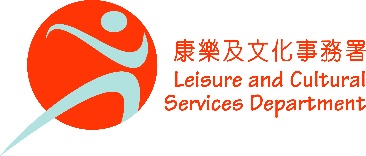 Organisation NameOrganisation NameOrganisation Name:[English][English][Chinese][Chinese](Please fill in the Organisation Name in clear Chinese characters and English block letters.  The Organisation Name given in this form will be used in publicity materials such as the dedicated website and programmes of the Corporate Games 2023, and the announcements of competition schedules and results, etc.)(Please fill in the Organisation Name in clear Chinese characters and English block letters.  The Organisation Name given in this form will be used in publicity materials such as the dedicated website and programmes of the Corporate Games 2023, and the announcements of competition schedules and results, etc.)(Please fill in the Organisation Name in clear Chinese characters and English block letters.  The Organisation Name given in this form will be used in publicity materials such as the dedicated website and programmes of the Corporate Games 2023, and the announcements of competition schedules and results, etc.)(Please fill in the Organisation Name in clear Chinese characters and English block letters.  The Organisation Name given in this form will be used in publicity materials such as the dedicated website and programmes of the Corporate Games 2023, and the announcements of competition schedules and results, etc.)(Please fill in the Organisation Name in clear Chinese characters and English block letters.  The Organisation Name given in this form will be used in publicity materials such as the dedicated website and programmes of the Corporate Games 2023, and the announcements of competition schedules and results, etc.)(Please fill in the Organisation Name in clear Chinese characters and English block letters.  The Organisation Name given in this form will be used in publicity materials such as the dedicated website and programmes of the Corporate Games 2023, and the announcements of competition schedules and results, etc.)(Please fill in the Organisation Name in clear Chinese characters and English block letters.  The Organisation Name given in this form will be used in publicity materials such as the dedicated website and programmes of the Corporate Games 2023, and the announcements of competition schedules and results, etc.)(Please fill in the Organisation Name in clear Chinese characters and English block letters.  The Organisation Name given in this form will be used in publicity materials such as the dedicated website and programmes of the Corporate Games 2023, and the announcements of competition schedules and results, etc.)(Please fill in the Organisation Name in clear Chinese characters and English block letters.  The Organisation Name given in this form will be used in publicity materials such as the dedicated website and programmes of the Corporate Games 2023, and the announcements of competition schedules and results, etc.)(Please fill in the Organisation Name in clear Chinese characters and English block letters.  The Organisation Name given in this form will be used in publicity materials such as the dedicated website and programmes of the Corporate Games 2023, and the announcements of competition schedules and results, etc.)(Please fill in the Organisation Name in clear Chinese characters and English block letters.  The Organisation Name given in this form will be used in publicity materials such as the dedicated website and programmes of the Corporate Games 2023, and the announcements of competition schedules and results, etc.)Organisation AddressOrganisation AddressOrganisation Address::[English][English][Chinese][Chinese]Name of Responsible PersonName of Responsible PersonName of Responsible Person::Mr / Ms / Mrs #Telephone No.:PositionPositionPosition::Mobile Phone No.:E-mail Address *E-mail Address *E-mail Address *::Fax No.:Name of Contact PersonName of Contact PersonName of Contact Person::Mr / Ms / Mrs #Telephone No.:PositionPositionPosition::Mobile Phone No.:E-mail Address *E-mail Address *E-mail Address *::Fax No.:#	Please delete as appropriate.*	Information on the Games will be sent via e-mail.#	Please delete as appropriate.*	Information on the Games will be sent via e-mail.#	Please delete as appropriate.*	Information on the Games will be sent via e-mail.#	Please delete as appropriate.*	Information on the Games will be sent via e-mail.#	Please delete as appropriate.*	Information on the Games will be sent via e-mail.#	Please delete as appropriate.*	Information on the Games will be sent via e-mail.#	Please delete as appropriate.*	Information on the Games will be sent via e-mail.#	Please delete as appropriate.*	Information on the Games will be sent via e-mail.#	Please delete as appropriate.*	Information on the Games will be sent via e-mail.#	Please delete as appropriate.*	Information on the Games will be sent via e-mail.#	Please delete as appropriate.*	Information on the Games will be sent via e-mail.------------------------------------------------------------------------------------------------------------------------------------------Please put a “” in the appropriate □------------------------------------------------------------------------------------------------------------------------------------------Please put a “” in the appropriate □------------------------------------------------------------------------------------------------------------------------------------------Please put a “” in the appropriate □------------------------------------------------------------------------------------------------------------------------------------------Please put a “” in the appropriate □------------------------------------------------------------------------------------------------------------------------------------------Please put a “” in the appropriate □------------------------------------------------------------------------------------------------------------------------------------------Please put a “” in the appropriate □------------------------------------------------------------------------------------------------------------------------------------------Please put a “” in the appropriate □------------------------------------------------------------------------------------------------------------------------------------------Please put a “” in the appropriate □------------------------------------------------------------------------------------------------------------------------------------------Please put a “” in the appropriate □------------------------------------------------------------------------------------------------------------------------------------------Please put a “” in the appropriate □------------------------------------------------------------------------------------------------------------------------------------------Please put a “” in the appropriate □No. of Employees:Group:Group A (Organisations with 300 or more employees in Hong Kong)Group A (Organisations with 300 or more employees in Hong Kong)Group A (Organisations with 300 or more employees in Hong Kong)Group A (Organisations with 300 or more employees in Hong Kong)Group A (Organisations with 300 or more employees in Hong Kong)Group A (Organisations with 300 or more employees in Hong Kong)Group A (Organisations with 300 or more employees in Hong Kong)Group A (Organisations with 300 or more employees in Hong Kong)Group B (Organisations with less than 300 employees in Hong Kong)Group B (Organisations with less than 300 employees in Hong Kong)Group B (Organisations with less than 300 employees in Hong Kong)Group B (Organisations with less than 300 employees in Hong Kong)Group B (Organisations with less than 300 employees in Hong Kong)Group B (Organisations with less than 300 employees in Hong Kong)Group B (Organisations with less than 300 employees in Hong Kong)Group B (Organisations with less than 300 employees in Hong Kong)Group C (Government Departments – no restriction on the number of employees)Group C (Government Departments – no restriction on the number of employees)Group C (Government Departments – no restriction on the number of employees)Group C (Government Departments – no restriction on the number of employees)Group C (Government Departments – no restriction on the number of employees)Group C (Government Departments – no restriction on the number of employees)Group C (Government Departments – no restriction on the number of employees)Group C (Government Departments – no restriction on the number of employees)EventDate(Tentative)Event and DivisionEvent and DivisionEvent and DivisionEvent and DivisionEvent and DivisionEvent and DivisionRemarksEventDate(Tentative)SinglesSinglesDoublesDoublesTeamTeamRemarksEventDate(Tentative)MenWomenMenWomenMenWomenRemarksAthletics^($300)17/9/2023MastersOpenMasters OpenANo. of Participants:Athletics^($300)17/9/2023OpenOpenOpenOpenANo. of Participants:Badminton^($300)21/5 – 27/8/2023BBasketball^($500)2/4 – 29/10/2023CDistance Run^($300)Details of competition and enrolment will be announced in due courseDetails of competition and enrolment will be announced in due courseDetails of competition and enrolment will be announced in due courseDetails of competition and enrolment will be announced in due courseDetails of competition and enrolment will be announced in due courseDetails of competition and enrolment will be announced in due courseDetails of competition and enrolment will be announced in due courseDetails of competition and enrolment will be announced in due courseFutsal^($500)4/3 – 29/8/2023CSnooker^($300)13/4 – 25/6/2023BTable Tennis^($300)25/5 – 18/6/2023BTennis^($300)13/5 – 15/7/2023BTenpin Bowling^($300)25/6/2023BVolleyball^($500)13/8 – 29/10/2023C11-a-side Soccer^($500)25/2 – 23/9/2023C